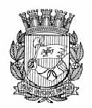 Publicado no D.O.C. São Paulo,75, Ano 66 ,Quarta-feira21 de Abril de 2021GABINETE DO PREFEITOBRUNO COVASDECRETOSDECRETO Nº 60.182, DE 20 DE ABRIL DE 2021Abre Crédito Adicional Suplementar de R$ 6.065.402,30 de acordo com a Lei nº 17.544, de 30 de dezembro de 2020.BRUNO COVAS, Prefeito do Município de São Paulo, usando das atribuições que lhe são conferidas por lei, na conformidade da autorização contida na Lei nº 17.544, de 30 de dezembro de 2020, e visando possibilitar despesas inerentes às atividades do  Municipal de Saúde, da Secretaria Municipal de Esportes e Lazer, da Secretaria Municipal de Desenvolvimento Econômico e Trabalho, da Secretaria Municipal de Cultura e da Secretaria Municipal de Direitos Humanos e Cidadania,D E C R E T A:Artigo 1º - Fica aberto crédito adicional de R$ 6.065.402,30 (seis milhões e sessenta e cinco mil e quatrocentos e dois reais e trinta centavos), suplementar às seguintes dotações do orçamento vigente: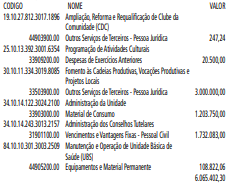 Artigo 2º - A cobertura do crédito de que trata o artigo 1º far-se-á através de recursos provenientes da anulação parcial, em igual importância, das seguintes dotações: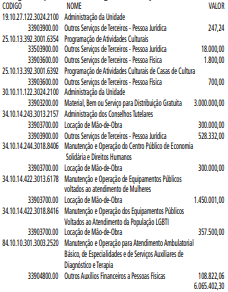 Artigo 3º - Este decreto entrará em vigor na data de sua publicação.PREFEITURA DO MUNICÍPIO DE SÃO PAULO, em 20 de abril de 2021, 468º da Fundação de São Paulo.BRUNO COVAS, PrefeitoGUILHERME BUENO DE CAMARGO, Secretário Municipal da FazendaPublicado na Secretaria de Governo Municipal, em 20 de abril de 2021.DESPACHO DO PREFEITO6011.2021/0000705-3 - RENATO BARBOSA DA SILVA, RF 726.374.1 vínculo 2 - Recurso hierárquico - À vista dos elementos contidos no presente, em especial a manifestação da Assessoria Jurídica deste Gabinete (doc 042440166), que adoto como razão de decidir, DEIXO DE CONHECER do recurso hierárquico interposto por RENATO BARBOSA DA SILVA, RF 726.374.1 vínculo 2, devido ao encerramento da instância administrativa, nos termos do entendimento firmado no parecer de ementa nº 11.669, da Procuradoria Geral do Município.SECRETARIASDESENVOLVIMENTO ECONÔMICO, TRABALHO E TURISMOGABINETE DA SECRETÁRIADESPACHO DA SECRETÁRIA6064.2021/0000506-8I – No exercício da competência que me foi confiada pela Lei n. 13.164/2001 e Decreto Municipal n. 58.153/2018, à vista dos elementos contidos no processo em epígrafe, em especial a manifestação da Supervisão de Administração, de Execução Orçamentária e Financeira e o Departamento de Administração e Finanças, desta Pasta, doc. 042566984, e à luz do disposto no Decreto Municipal 60.052, de 14 de janeiro de 2021, AUTORIZO o pagamento em favor da empresa GUIMA CONSECO CONSTR SERV E COMÉRCIO LTDA, CNPJ 59.519.603/0001-47, no valor de R$ 393.535,41 (trezentos e noventa e três mil, quinhentos e trinta e cinco reais e quarenta e um centavos), para o pagamento de despesas de fevereiro de 2021, a título indenizatório, através da Nota de Empenho 22.637/2021 (042565718) pela prestação de Serviços Limpeza, Manutenção Predial, Bombeiro Civil e Fornecimento de Veículos para o Autódromo Municipal José Carlos Pace - Interlagos, da cidade de São Paulo, observadas as formalidades e cautelas legais.EXTRATOS DE TERMOS DE CESSÃO DE USO6064.2021/0000070-8CONTRATO AI: 001/2021CEDENTE: PREFEITURA DO MUNICÍPIO DE SÃO PAULO -Secretaria Municipal de Desenvolvimento Econômico Trabalho e Turismo.CESSIONÁRIA: FEDERAÇÃO DE AUTOMOBILISMO DE SÃO PAULO, CNPJ: 62.976.501/0001-65TERMO DE CONTRATO DE CESSÃO DE USO ONEROSO DO AUTÓDROMO MUNICIPAL "JOSÉ CARLOS PACE" - SÃOPAULO/SP.OBJETO: Regular a cessão temporária de uso das dependências do Autódromo Municipal "José Carlos Pace", denominado somente "Autódromo" ou "Autódromo de Interlagos", com o fim exclusivo de a Cessionária realizar o evento " COPA SÃO PAULO LIGHT DE KART".Datas Treinos das 08h às 17h: 15 à 24/01/2021Datas Treinos das 08h às 17h: 26 à 29/01/2021Datas Treinos das 08h às 17h: 15 à 18/02/2021Datas Lazer – Locação das 08h às 18h: 19/02/2021Valor Total: R$ 14.314,00 (Quatorze mil trezentos e quatorze reais)Por ser o Autódromo um equipamento público, vinculado a Prefeitura do Município de São Paulo, sob a administração da Secretaria Municipal de Turismo conforme Decreto n°58.381/2018, a cessão dar-se-á em caráter precário, podendo a Cedente exigir imediata devolução do imóvel em caso de interesse público devidamente justificado, sem nenhum direito à retenção ou indenização, salvo a devolução dos valores pagos pelo objeto não executado do contrato.ASSINADO EM: 11/02/2021a) JOSÉ ANTÔNIO VARELA QUEIJA, Chefe de Gabinete - SMDET. (Cedente)a) JOÃO LUIS OTTONI, Diretor de Gestão do Autódromo de Interlagos - SMTURb) JOSÉ ALOIZIO BASTOS - Presidente da empresa FEDERAÇÃO DE AUTOMOBILISMO DE SÃO PAULO6076.2020/0000120-1CONTRATO AI: 016/2020CEDENTE: PREFEITURA DO MUNICÍPIO DE SÃO PAULO -Secretaria Municipal de Turismo.CESSIONÁRIA: FEDEREÇÃO DE AUTOMOBILISMO DE SÃOPAULO, CNPJ: 62.976.501/0001-65TERMO DE CONTRATO DE CESSÃO DE USO ONEROSODO AUTÓDROMO MUNICIPAL "JOSÉ CARLOS PACE" - SÃOPAULO/SP.OBJETO: Regular a cessão temporária de uso das dependências do Autódromo Municipal "José Carlos Pace", denominado somente "Autódromo" ou "Autódromo de Interlagos", com o fim exclusivo de a Cessionária realizar o evento "COPA SÃO PAULO LIGHT DE KART"Datas Treinos das 08 às 17h: 04 à 07/02/2020Datas Treinos das 08 às 17h: 09 à 12/06/2020Datas Treinos das 08 às 17h: 08 à 11/12/2020Datas Lazer – Locação das 08h às 18h: 08/02/2020Datas Lazer – Locação das 08h às 18h: 13/06/2020Datas Lazer – Locação das 08h às 18h: 12/12/2020Valor Total: R$ 16.104,90 (Dezesseis mil, cento e quatro reais e noventa centavos)Por ser o Autódromo um equipamento público, vinculado a Prefeitura do Município de São Paulo, sob a administração da Secretaria Municipal de Turismo conforme Decreto n°58.381/2018, a cessão dar-se-á em caráter precário, podendo a Cedente exigir imediata devolução do imóvel em caso de interesse público devidamente justificado, sem nenhum direito à retenção ou indenização, salvo a devolução dos valores pagos pelo objeto não executado do contrato.ASSINADO EM: 03/02/2020a) VICENTE ROSOLIA, Chefe de Gabinete - SMTUR. (Cedente)b) JOÃO LUIS OTTONI, Diretor de Gestão do Autódromo de Interlagos - SMTURc) JOSÉ ALOÍZIO CARDOZO BASTOS - Presidente da empresa FEDERAÇÃO DE AUTOMOBILISMO DE SÃO PAULO6064.2021/0000177.1CONTRATO AI: 008/2021CEDENTE: PREFEITURA DO MUNICÍPIO DE SÃO PAULO -Secretaria Municipal de Desenvolvimento Econômico, Trabalho e TurismoCESSIONÁRIA: INTERLAGOS MOTOR CLUBE - IMC, CNPJ:46.332.011/0001-12TERMO DE CONTRATO DE CESSÃO DE USO ONEROSODO AUTÓDROMO MUNICIPAL "JOSÉ CARLOS PACE" – SÃO PAULO/SP.OBJETO: Regular a cessão temporária de uso das dependências do Autódromo Municipal "José Carlos Pace", denominado somente "Autódromo" ou "Autódromo de Interlagos", com o fim exclusivo de a Cessionária realizar o evento "TREINO DE ARRANCADA".Data: 03 à 05/02/2021 das 8h às 18h - Atividades EsportivasValor Total: R$ 60.000,00 (sessenta mil reais)Por ser o Autódromo um equipamento público, vinculado a Prefeitura do Município de São Paulo, sob a administração Secretaria Municipal de Desenvolvimento Econômico, Trabalho e Turismo conforme Decreto n°60.038/2020, a cessão dar-se- -á em caráter precário, podendo a Cedente exigir imediata devolução do imóvel em caso de interesse público devidamente justificado, sem nenhum direito à retenção ou indenização, salvo a devolução dos valores pagos pelo objeto não executado do contrato.ASSINADO EM: 01/02/2021a) JOSE ANTONIO VARELA QUEIJA, Chefe de Gabinete - SMDET. (Cedente)b) JOÃO LUIS OTTONI, Diretor de Gestão do Autódromo deInterlagos - SMDETc) THIAGO PEREIRA PINTO - Representante Legal do INTERLAGOS MOTOR CLUBE – IMC6064.2021/0000189-5CONTRATO AI: 006/2021CEDENTE: PREFEITURA DO MUNICÍPIO DE SÃO PAULO -Secretaria Municipal de Desenvolvimento Econômico, Trabalho e TurismoCESSIONÁRIA: MOSDA - MOVIMENTO OLD SCHOOL DEAUTOMOBILISMO - CNPJ: 36.343.797/0001-77TERMO DE CONTRATO DE CESSÃO DE USO ONEROSO DO AUTÓDROMO MUNICIPAL "JOSÉ CARLOS PACE" – SÃO PAULO/SP.OBJETO: Regular a cessão temporária de uso das dependências do Autódromo Municipal "José Carlos Pace", denominado somente "Autódromo" ou "Autódromo de Interlagos", com o fim exclusivo de a Cessionária realizar o evento "ARRANCADA - MOSDA".Data lazer: Atividade Esportiva/Retão das 8h01 às13h/13h01 ás 18h: 21/02/2021Valor Total: R$ 9.410,00 (nove mil quatrocentos e dez reais)Por ser o Autódromo um equipamento público, vinculado a Prefeitura do Município de São Paulo, sob a administração Secretaria Municipal de Desenvolvimento Econômico, Trabalho e Turismo conforme Decreto n°60.038/2020, a cessão dar-se- -á em caráter precário, podendo a Cedente exigir imediata devolução do imóvel em caso de interesse público devidamente justificado, sem nenhum direito à retenção ou indenização, salvo a devolução dos valores pagos pelo objeto não executado do contrato.ASSINADO EM: 02/02/2021a) JOSÉ ANTÔNIO VARELA QUEIJA, Chefe de Gabinete - SMDET. (Cedente)b) JOÃO LUIZ OTTONI, Diretor de Gestão do Autódromo de Interlagos - SMDETc) ANTÔNIO DOS SANTOS MENEZES - Representante Legal do MOSDA - MOVIMENTO OLD SCHOOL DE AUTOMOBILISMO6064.2021/0000239-5CONTRATO AI: 015/2021CEDENTE: PREFEITURA DO MUNICÍPIO DE SÃO PAULO -Secretaria Municipal de Desenvolvimento Econômico, Trabalho e TurismoCESSIONÁRIA: GRESSE HANASHIRO - EVENTOS ESPORTIVOS LTDA, CNPJ: 13.581.243/0001-02TERMO DE CONTRATO DE CESSÃO DE USO ONEROSO DO AUTÓDROMO MUNICIPAL "JOSÉ CARLOS PACE" – SÃO PAULO/SP.OBJETO: Regular a cessão temporária de uso das dependências do Autódromo Municipal "José Carlos Pace", denominado somente "Autódromo" ou "Autódromo de Interlagos", com o fim exclusivo de a Cessionária realizar o evento "CLÍNICA - 2DRIVE".Datas Lazer/Atividade Esportiva – Locação das 8h às 18h:22/02/2021Valor Total: R$ 29.409,00 (vinte e nove mil quatrocentos e nove reais)Por ser o Autódromo um equipamento público, vinculado a Prefeitura do Município de São Paulo, sob a administração Secretaria Municipal de Desenvolvimento Econômico, Trabalho e Turismo conforme Decreto n°60.038/2020, a cessão dar-se- -á em caráter precário, podendo a Cedente exigir imediata devolução do imóvel em caso de interesse público devidamente justificado, sem nenhum direito à retenção ou indenização, salvo a devolução dos valores pagos pelo objeto não executado do contrato.ASSINADO EM: 09/02/2021a) JOSÉ ANTÔNIO VARELA QUEIJA, Chefe de Gabinete - SMDET. (Cedente)b) JOÃO LUIS OTTONI, Diretor de Gestão do Autódromo de Interlagos - SMDETc) NORBERTO GRESSE FILHO - Presidente da empresaGRESSE HANASHIRO - EVENTOS ESPORTVOS LTDA6064.2021/0000288-3CONTRATO AI: 018/2021CEDENTE: PREFEITURA DO MUNICÍPIO DE SÃO PAULO -Secretaria Municipal de Desenvolvimento Econômico, Trabalho e TurismoCESSIONÁRIA: INTERLAGOS MOTOR CLUBE, CNPJ:46.332.011/0001-70TERMO DE CONTRATO DE CESSÃO DE USO ONEROSO DO AUTÓDROMO MUNICIPAL "JOSÉ CARLOS PACE" – SÃO PAULO/SP.OBJETO: Regular a cessão temporária de uso das dependências do Autódromo Municipal "José Carlos Pace", denominado somente "Autódromo" ou "Autódromo de Interlagos", com o fim exclusivo de a Cessionária realizar o evento "TREINO – ARRANCADA IMC".Datas Atividade Esportiva/Retão – Locação das 8h01 às 13h e 13h01 às 18h: 20/02/2021Valor Total: R$ 9.410,00 (nove mil quatrocentos e dez reais)Por ser o Autódromo um equipamento público, vinculado a Prefeitura do Município de São Paulo, sob a administração Secretaria Municipal de Desenvolvimento Econômico, Trabalho e Turismo conforme Decreto n°60.038/2020, a cessão dar-se- -á em caráter precário, podendo a Cedente exigir imediata devolução do imóvel em caso de interesse público devidamente justificado, sem nenhum direito à retenção ou indenização, salvo a devolução dos valores pagos pelo objeto não executado do contrato.ASSINADO EM: 17/02/2021a) JOSÉ ANTÔNIO VARELA QUEIJA, Chefe de Gabinete - SMDET. (Cedente)b) JOÃO LUIS OTTONI, Diretor de Gestão do Autódromo de Interlagos - SMDETc) THIAGO PEREIRA PINTO – Representante legal da empresa INTERLAGOS MOTOR CLUBE – IMC6064.2021/0000291-3CONTRATO AI: 019/2021CEDENTE: PREFEITURA DO MUNICÍPIO DE SÃO PAULO -Secretaria Municipal de Desenvolvimento Econômico, Trabalho e TurismoCESSIONÁRIA: DENER MOTORSPORT PRODUÇÕES LTDA,CNPJ: 24.176.340/0001-36TERMO DE CONTRATO DE CESSÃO DE USO ONEROSO DO AUTÓDROMO MUNICIPAL "JOSÉ CARLOS PACE" – SÃO PAULO/SP.OBJETO: Regular a cessão temporária de uso das dependências do Autódromo Municipal "José Carlos Pace", denominado somente "Autódromo" ou "Autódromo de Interlagos", com o fim exclusivo de a Cessionária realizar o evento "PRÉ TEMPORADA - CAMPEONATO PORSCHE GT3 CUP - 2021".Datas Lazer/Atividade Esportiva – Locação das 8h às 18h:23, 24 e 25/02/2021Valor Total: R$ 78.510,00 (setenta e oito mil quinhentos e dez reais)Por ser o Autódromo um equipamento público, vinculado a Prefeitura do Município de São Paulo, sob a administração Secretaria Municipal de Desenvolvimento Econômico, Trabalho e Turismo conforme Decreto n°60.038/2020, a cessão dar-se- -á em caráter precário, podendo a Cedente exigir imediata devolução do imóvel em caso de interesse público devidamente justificado, sem nenhum direito à retenção ou indenização, salvo a devolução dos valores pagos pelo objeto não executado do contrato.ASSINADO EM: 18/02/2021a) JOSÉ ANTÔNIO VARELA QUEIJA, Chefe de Gabinete - SMDET. (Cedente)b) JOÃO LUIS OTTONI, Diretor de Gestão do Autódromo de Interlagos - SMDETc) DENER JORGE PIRES - Presidente da empresa DENER MOTORSPORT PRODUÇÕES LTDAFUNDAÇÃO PAULISTANA DE EDUCAÇÃO E TECNOLOGIAGABINETE DIRETOR GERALDESPACHO AUTORIZATÓRIOSei nº 8110.2017/0000026-8ASSUNTO: Contratação de empresa especializada em serviços de dedetização, desratização, descupinazação e limpeza da caixa d’agua para atender as necessidades da Escola Municipal de Educação Profissional e Saúde Pública Professor Makiguti. Termo de Contrato 08/Fundação Paulistana/2017. Aditivo 04. Prorrogação. Possibilidade.Amparo legal.I– No uso das atribuições que me foram conferidas por lei e demais elementos do presente, em especial a manifestação da Assessoria Técnico-Jurídica no Parecer FUNDATEC/AJ (SEI nº 042179578), com fulcro na Lei Federal 8.666/93, artigo 57, inciso II, Lei Municipal 13.278/2002, regulamentada pelo Decreto Municipal 44.279/2003, AUTORIZO a prorrogação de vigência do Termo de Contrato nº 08/FPETC/2017, celebrado com a empresa Desintec - Serviços Tecnicos LTDA, inscrita no CNPJ/ MF sob o n.° 58.408.204/0001-46, por mais 12 (doze) meses, contados a partir de 04/05/2021, cujo objeto é a prestação de serviços especializados de dedetização, desratização, descupinazação e limpeza da caixa d’agua para atender as necessidades da Escola Municipal de Educação Profissional e Saúde Pública Professor Makiguti, pelo valor global estimado de R$ 3.376,78 (três mil trezentos e setenta e seis reais e setenta e oito centavos).II- Em consequência, fica autorizada a emissão da respectiva nota de empenho, onerando a dotação 80.10.1 2.363.3019.2.8813.3.90.39.0000 no valor de R$ 1.688,39 (um mil seiscentos e oitenta e oito reais e trinta e nove centavos) do presente exercício. Para o próximo exercício, deverá ser onerada dotação própria.Despacho AutorizatórioSei nº8110.2017/0000130-2ASSUNTO: Contratação de empresa para prestação de serviços de limpeza, asseio e conservação predial, com fornecimento de de mão-de-obra, materiais de consumo, utensílios, máquinas, equipamentos, e materiais de higiene, visando à obtenção de condições adequadas de higiene e salubridade da Escola Técnica de Saúde Pública Prof Makiguti. Prorrogação. 4º Aditamento ao Contrato nº 13/Fundação Paulistana/2017. Possibilidade.I – No uso das atribuições que me foram conferidas por lei e demais elementos do presente, em especial a manifestação da Assessoria Técnico-Jurídica no Parecer FUNDATEC/AJ (SEI nº 042506498), com fulcro na Lei Federal 8.666/93, artigo 57, inciso II, Lei Municipal 13.278/2002, regulamentada pelo Decreto Municipal 44.279/2003, AUTORIZO a prorrogação de vigência do Termo de Contrato nº 04/FPETC/2020, celebrado com a empresa LLX SERVIÇOS DE LIMPEZA, ASSEIO E CONSERVAÇÃO LTDA -, inscrita no CNPJ/MF sob o n.°20.229.586/0001-78, por mais 12 (doze) meses, contados a partir de 01/08/2021, que tem como objeto a contratação de empresa e especializada em serviços de limpeza, asseio e conservação predial, com fornecimento de de mão-de-obra, materiais de consumo, utensílios, máquinas, equipamentos, e materiais de higiene, visando à obtenção de condições adequadas de higiene e salubridade da Escola Técnica de Saúde Pública Prof Makiguti, pelo valor global estimado de R$ 262.975,56 (duzentos e sessenta e dois mil novecentos e setenta e cinco reais e cinquenta e seis centavos).II- Em consequência, fica autorizada a emissão da respectiva nota de empenho, onerando a dotação 80.10.12.363.3019.2.8813.3.90.39.0000 no valor global estimado de R$ 109.573,15 (cento e nove mil quinhentos e setenta e três reais e quinze centavos) do presente exercício. Para o próximo exercício, deverá ser onerada dotação própria.PROCESSO: 8110.2021/0000102-4PORTARIA Nº 13/FPETC/2021Maria Eugenia Ruiz Gumiel, Diretora Geral da Fundação Paulistana de Educação, Tecnologia e Cultura, no uso de suas atribuições estabelecidas pela portaria 20 de 2020 e Lei n° 16.115 9 de janeiro de 2015, e Decreto nº 56.507, 14 de outubro de 2015.RESOLVE:1- Designar a senhor João Pedro de Souza Alves de Paula, RF 883.314-1, Coordenador I, DAS 11 para no período de 22/04/2021 à 01/05/2021, substituir o senhor Roberto Ribeiro Fernandes, RF.798.853-2, Assessor Especial, DAS-14, do Gabinete do Coordenador, da Coordenadoria de Ensino, Pesquisa e Cultura, da Fundação Paulistana de Educação, Tecnologia e Cultura, da Secretaria Municipal de Desenvolvimento Econômico e Trabalho, tendo em vista férias da titular.PROCESSO SEI 8110.2021/0000102-4PORTARIA Nº 14/FPETC/2021Dispõe sobre delegação de competências à Coordenador Administrativo Financeiro no período que especifica;Maria Eugenia Ruiz Gumiel, Diretora Geral da Fundação Paulistana de Educação, Tecnologia e Cultura, no uso de suas atribuições legais e regulamentares,RESOLVE:Art. 1º. Delegar ao Coordenador Administrativo Financeiro competência para autorizar a abertura de procedimentos administrativos referentes a licitações e contratações em geral, sem prejuízo do disposto nos artigos seguintes.Art. 2º. Delegar ao Coordenador Administrativo Financeiro, Sr Francisco Edson Ricardo, RF nº 851.751-7, no que se refere às contratações diretas por dispensa ou inexigibilidade de certame licitatório fundamentadas nos artigos 24 e 25 da Lei Federal 8.666/1993 e Editais de Chamamento de organizações da Sociedade Civil fundados na Lei Federal 13.019/2014 e Decreto Municipal 57.575/2016, bem como nas licitações e nas contratações delas decorrentes, competência para praticar todos os atos necessários ao processamento de tais licitações e contratações, especialmente para:I - autorizar a abertura do certame licitatório, em quaisquer modalidades, inclusive pregão, e aprovar os respectivos editais;II – designar Comissão Permanente ou Comissão Especial de Licitação, e, ainda, o Pregoeiro e/ou o Presidente, em função da categoria licitatória e da complexidade do objeto a ser licitado, bem como os demais componentes da comissão processante;III - decidir sobre representações, impugnações ao edital e recursos interpostos contra atos das comissões de licitações, comissões especiais e dos pregoeiros;IV - homologar, revogar e anular o certame licitatório e resultados dos Editais de Chamamento;V - adjudicar o objeto do certame licitatório, ressalvada a hipótese de licitação na modalidade de pregão;VI - declarar o certame licitatório deserto ou prejudicado;VII - designar o servidor ou a comissão responsável pela gestão, acompanhamento e fiscalização, conforme o caso, que deverá firmar o termo de recebimento, provisório e definitivo, do objeto contratual, na forma do Decreto Municipal nº 54.873/2014 e Decreto Municipal57.575/2016 ;VIII – autorizar a emissão de nota de reserva de recursos financeiros, a emissão de nota de empenho e a liberação ou substituição de garantias para licitar e/ ou contratar;IX – autorizar a instauração de procedimento de aplicação de penalidades, bem como aplicar ou dispensar eventuais penalidades a licitantes e/ou contratados;X – autorizar reserva, empenho, liquidação e pagamento nos processos de aquisição, contratação, concessionárias, obrigações patronais, folha de pagamento e indenizações judiciais;XI – decidir acerca de prestações de contas apresentadas no âmbito do Marco Regulatório das Organizações da Sociedade Civil;Art. 3º. Delegar, ainda, ao Coordenador Administrativo Financeiro, competência para:I - constituir Grupos de Trabalhos e Comissões Internas, inclusive para Apurações Preliminares e para fins de contratação por notória especialização, dentre outras;II - reconhecer e autorizar pagamento de dívidas de despesas de exercício anterior – DEA, em conformidade com normativa que rege a execução orçamentária competente e em exercício financeiro próprio, observado o que dispõe o art. 37 da Lei Federal nº 4.320, de 17 demarço de 1964.III - conceder, a pedido, gratificação de gabinete e gratificação de função;IV - ouvida a Assessoria Jurídica desta Fundação, proferir despacho decisório motivado, em 20 dias, sobre as reposições devidas à Fazenda Municipal em decorrência de pagamentos indevidos de vantagens ou benefícios de qualquer natureza aos servidores públicos municipais e empregados públicos;V - expedir normas e expedientes tais como Circulares, Ordens Internas e memorandos e o que mais for necessário ao bom andamento das atividades da Fundação.VI – Exercer o poder disciplinar.Art. 4º Delegar, ainda, no âmbito das suas atribuições específicas, no que se refere às contratações diretas por dispensa ou inexigibilidade de certame licitatório, fundamentadas nos artigos 24, incisos II e seguintes e 25 da LeiFederal 8.666/1993, competência para praticar todos os atos necessários ao processamento de tais contratações, especialmente para:I - autorizar a abertura de procedimento para aquisição de bens e serviços, nos termos do Decreto nº 44.279/2003, designando o servidor ou a comissão responsável pela gestão, acompanhamento e fiscalização, conforme o caso, que deverá firmar o termo de recebimento, provisório e definitivo, do objeto contratual, na forma do Decreto Municipal nº 54.873/2014;II – autorizar a emissão de nota de reserva de recursos financeiros e a liberação ou substituição de garantias para contratar;III – autorizar a emissão de nota de empenho bem como autorizar e proceder a contratação, a alteração, a prorrogação e a rescisão de contratos ou instrumentos equivalentes, mediante despacho que será precedido da análise da Assessoria Jurídica desta Fundação, além de emitir termos de quitação e ordens de execução de serviços;IV – autorizar a instauração de procedimento de aplicação de penalidades, bem como aplicar ou dispensar eventuais penalidades ao contratado.Art. 5º. Delegar, ainda, ao Coordenador Administrativo Financeiro, competência para:I- autorizar a liberação, devolução e substituição de garantias para licitar, bem como garantias contratuais;II - conceder pedidos de abono de permanência; Art.6º. Esta Portaria entrará em vigor na data de sua publicação, revogadas as disposições em contrário, em especial a Portaria n.º 31/Fundação Paulistana/2020.SERVIDORES PAG. 29DESENVOLVIMENTO ECONÔMICO, TRABALHO E TURISMOGABINETE DA SECRETÁRIAQUADRO DE ANALISTAS DA ADMINISTRAÇÃO PÚBLICA MUNICIPAL - QAAPROMOÇÃO FORMALIZADA NOS TERMOS DO ART. 17 DA LEI Nº 16.119/15:Com fundamento no Decreto Nº 56.590 de 10 de Novembro de 2015, tendo sido atendida a condição e os critérios da legislação vigente, DEFIRO a(s) PROMOÇÃO(ÕES) do(s) servidor(es) abaixo identificado(s):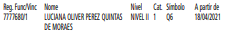 FUNDAÇÃO PAULISTANA DE EDUCAÇÃO E TECNOLOGIAGABINETE DIRETOR GERALPORTARIA FUNDAÇÃO PAULISTANA Nº 13, DE 19 DE ABRIL DE 2021Processo:8110.2021/0000268-3Maria Eugenia Ruiz Gumiel, Diretor Geral da Fundação Paulistana de Educação, Tecnologia e Cultura, no uso de suas atribuições estabelecidas pela portaria 20 de 2020 e Lei n° 16.115, de 9 de janeiro de 2015, e Decreto nº 56.507, de 14 de outubro de 2015.RESOLVE:Designar o senhor João Pedro de Souza Alves de Paula, RF 883.314-1, Coordenador I, DAS 11 para no período de 22/04/2021 à 01/05/2021, substituir o senhor Roberto Ribeiro Fernandes, RF 798.853-2, Assessor Especial, DAS-14, do Gabinete do Coordenador, da Coordenadoria de Ensino, Pesquisa e Cultura, da Fundação Paulistana de Educação, Tecnologia e Cultura, da Secretaria Municipal de Desenvolvimento Econômico, Trabalho e Turismo, tendo em vista férias do titular.LICITAÇÕES PAG. 46DESENVOLVIMENTO ECONÔMICO, TRABALHO E TURISMOGABINETE DA SECRETÁRIADESPACHO DA SECRETÁRIA6064.2017/0000009-3I. No exercício da competência que me foi confiada pela Lei n. 13.164/2001 e Decreto Municipal n. 58.153/2018 e em vista das informações contidas nos autos em epígrafe, em especial das manifestações da Supervisão de Execução Orçamentária e Financeira (doc. 042297652) do Departamento de Administração e Finanças e da Assessoria Jurídica desta Pasta (doc. 041387884), em atendimento ao Decreto Municipal 60.041/2020 e nos termos do inciso II, do § 2º, do artigo 65 da Lei Federal n.º 8.666/93 e alterações, c/c a Lei Municipal 13.278/22 e Decreto n.º 44.279/03, AUTORIZO, observadas as formalidades legais e cautelas de estilo, o aditamento do contrato n.º 005/2016/SDTE, celebrado com a empresa H.S. DE JESUS TRANSPORTE EIRELI – EPP, inscrita no CNPJ08.886.173/0001-60, cujo objeto é a prestação de serviços de transporte com locação de veículos dos tipos “B” e “C”, incluindo motorista, combustível, quilometragem livre e demais especificações, para fazer constar o que segue:a) Redução do valor do contrato em decorrência da renúncia, pela Contratada, da incidência do reajuste contratual concedido anteriormente, no valor de R$ 8.514,26 (oito mil quinhentos e quatorze reais e vinte e seis centavos), redução esta que deverá retroagir ao dia 16/02/2021.b) Fica alterado o valor contratual, passando o valor mensal estimado de R$ 101.322,24 (cento e um mil trezentos e vinte e dois reais e vinte e quatro centavos) para R$ 98.742,16 (noventa e oito mil setecentos e quarenta e dois reais e dezesseis centavos).II. Outrossim, em razão da renúncia, pela Contratada, da incidência do reajuste contratual concedido anteriormente a partir de 16/02/2021, AUTORIZO o cancelamento parcial da Nota de Empenho n.º 14.676/2021 no valor de R$ 8.514,26 (oito mil quinhentos e quatorze reais e vinte e seis centavos).